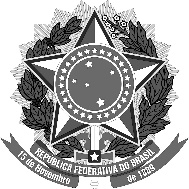 Permanent Mission of Brazil to the United Nations Office in GenevaChemin Louis Dunant, 15 – 1202 – GenèveHuman Rights Council UPR Working Group Third cycle37th session Mauritania’ reviewSpeaking time: 1’ 05’’ Madam President,Brazil welcomes Mauritania to the third cycle of the UPR and would like to present the following recommendations in a spirit of constructive engagement:1. Incorporate into national legislation a definition of discrimination in order to align it with the International Covenant on Civil and Political Rights, ensuring effective remedies for any discrimination.2. Consider initiating processes to abolish the death penalty, to commute the sentences of prisoners currently on death row to imprisonment and to remove from national legislation all references to stoning as a method of execution.Brazil praises the establishment of a national branch of the Office of the High Commissioner to Human Rights in Mauritania, and commends the legislation treating slavery as a crime against humanity.We encourage the government of Mauritania to thoroughly investigate all allegations of torture and slavery, and to ensure the fulfillment of its citizens' civil and political rights.Brazil also expresses its concern with the alleged violations related to the freedom of religion and belief, and LGBTI persons' rights.Thank you.